Choose a couple of these activities to do at home independently or with a family member.Listen to and read the lyrics to ‘When I Grow Up’ from Matilda and sing along. Draw a picture of what you want to be when you grow up. Label the skills you will need to achieve this. Write your own verse/poem beginning ‘When I Grow Up’. Independently or in small groupsCreate your own obstacle coursehttps://www.mykidstime.com/things-to-do/get-active-fun-obstacle-course-ideas-kids/ORCreate your own marble run (be as inventive as possible!)https://www.youtube.com/watch?v=IN0Wn0XgPXQhttps://www.youtube.com/watch?v=hAZJIV36TowWhat resources will you use?What links can you make with previous learning?Tangrams – choose between easy, medium, hardhttps://www.abcya.com/games/tangramshttps://www.mathplayground.com/mobile/tangram_fullscreen.htm (if you want a timed challenge!)NRich - https://nrich.maths.org/14536Choose a problemWatch  https://www.youtube.com/watch?v=zLYECIjmnQsDiscuss how some things aren’t going to work out, but it doesn’t mean you have failed. Talk about the successes they have seen on the video. Think about when you had to be resilient.Watch https://www.youtube.com/watch?v=gKJDjg4ebNQWatch the video and discuss how you feel when you have achieved something. Create a mindmap of emotionsWhat might she be trying to achieve? What does the picture tell you? What are her steps to achieving it? 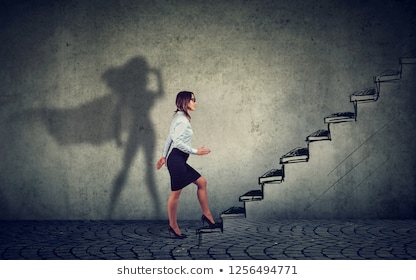 Celebrate inventors of codes (pattern spotting); Morse code, Roman numerals, Code breakersRead an extract from Harry Potter (or another appropriate story) and discuss what his challenge/ obstacle was (attached extracts)Could you write your own story where a character faces a challenge?Celebrate an important person in history who achieved their goal.Research, read and create a fact file poster about that person.Please visit White Rose Maths for up to date weekly resources  https://whiterosemaths.com/homelearning/OrComplete the fractions, decimals and percentages sheet attached.